БІЛОЦЕРКІВСЬКА МІСЬКА РАДАКИЇВСЬКОЇ ОБЛАСТІР І Ш Е Н Н Явід 29 червня 2017р.								№ 955-34-VIIПро припинення терміну дії договору оренди земліфізичній особі – підприємцю Кириченку Андрію ВіталійовичуРозглянувши заяву фізичної особи - підприємця, протокол постійної комісії з питань  земельних відносин та земельного кадастру, планування території, будівництва, архітектури, охорони пам’яток, історичного середовища та благоустрою від 24 травня 2017 року № 86, відповідно до ст.ст. 12, п. а) ч. 1 ст.141 Земельного кодексу України,  ст. 31 Закону України «Про оренду землі», п. 34 ч. 1 ст. 26 Закону України «Про місцеве самоврядування в Україні», міська рада вирішила:          1. Припинити договір оренди землі з фізичною особою - підприємцем Кириченком Андрієм Віталійовичем під розміщення павільйону  по вулиці Леваневського, в районі житлового будинку №36, площею 0,0045 га з кадастровим номером: 3210300000:07:005:0010, який укладений 26 березня 2015 року № 53 на підставі підпункту 5.9 пункту 5 рішення міської ради від 19 лютого 2015 року за №1407-72-VI „Про оформлення правовстановлюючих документів на земельні ділянки юридичним та фізичним особам – підприємцям ”, та зареєстрований в Державному реєстрі речових прав на нерухоме майно  як інше речове право від  04.04.2015 року № 9328049, відповідно до  п.а) ч. 1 ст. 141 Земельного кодексу України, добровільною відмовою від права користування земельною ділянкою.2. Особі, зазначеній в цьому рішенні звернутися до управління регулювання земельних відносин Білоцерківської міської ради для укладання додаткової угоди до даного договору оренди землі відповідно до даного рішення, а також оформити інші документи, необхідні для вчинення цієї угоди.         3. Особі, зазначеній в цьому рішенні, зареєструвати припинення права оренди земельної ділянки в порядку, визначеному чинним законодавством України.4. Контроль за виконанням цього рішення покласти на постійну комісію з питань  земельних відносин та земельного кадастру, планування території, будівництва, архітектури, охорони пам’яток, історичного середовища та благоустрою.Міський голова                                          	         Г.А. Дикий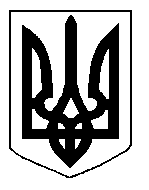 